Publicado en MADRID el 07/02/2023 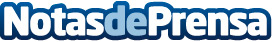 Bajo el título "WOKE, 230 años de feminismo", exponen a una mujer real como escultura hiperrealistaEl artista Boyer Tresaco presenta, bajo la técnica "reproducción hiperrealista de escultura hiperrealista"  y con título "WOKE, 230 años de feminismo", a una mujer real, cuyas características y dimensiones se describen: Nombre: Bea. Mujer, 22 años, peso: 56 kgs, dimensiones: 176 x 45 x 34 cms. En sus manos un cartel en el que se lee: "NEVER SURRENDER"Datos de contacto:Andrea Piedralzar689664326Nota de prensa publicada en: https://www.notasdeprensa.es/bajo-el-titulo-woke-230-anos-de-feminismo Categorias: Artes Visuales Historia Sociedad http://www.notasdeprensa.es